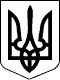                     34 СЕСІЯ ЩАСЛИВЦЕВСЬКОЇ СІЛЬСЬКОЇ РАДИ7 СКЛИКАННЯРІШЕННЯ31.03.2017р.                                          с. Щасливцеве                                    № 552Про надання дозволу на розробку Детального плану частини вулиці Вишнева,(…) в межах села Щасливцеве Генічеського району,Херсонської областіНа підставі заяви гр.(…) та гр. (…)щодо надання дозволу на розробку детального плану частини вулиці Вишнева, 1, 3 в межах села Щасливцеве, керуючись статтею 12, статтею 39 Земельного кодексу України та статтею 26 Закону України «Про місцеве самоврядування в Україні», сесія Щасливцевської сільської радиВИРІШИЛА:1.Розробити детальний план частини вулиці Вишнева(…) в межах села Щасливцеве, Генічеського району, Херсонської області.2.Замовником розроблення містобудівної документації зазначеної в п.1 цього рішення визначити Виконавчий комітет Щасливцевської сільської ради.3.Доручити Замовнику організацію розробки детального плану території зазначеної в п. 1 цього рішення4.Фінансування розроблення містобудівної документації зазначеної в п. 1 цього рішення визначити з інших джерел.5.Контроль за виконанням рішення покласти на комісію з питань регулювання земельних відносин та охорони навколишнього середовища.Сільський голова								В. О. Плохушко